CENTRO MUNICIPAL DE EDUCAÇÃO INFANTIL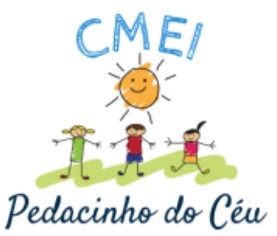 PEDACINHO DO CÉURua Francisco Sady de Brito, nº 621 – Vila Martins – (42) 3276 - 2990cmeipedacinhodoceu@hotmail.comReserva/ PR – CEP-84320-000 Centro Municipal de Educação Infantil Pedacinho do Céu Lista Atualizada em junho 2022.Bom dia. No momento não temos lista de espera, porém temos vagas para os níveis (II, III e IV).Qualquer dúvida estamos à disposição.